kamptal DAC reserve 2017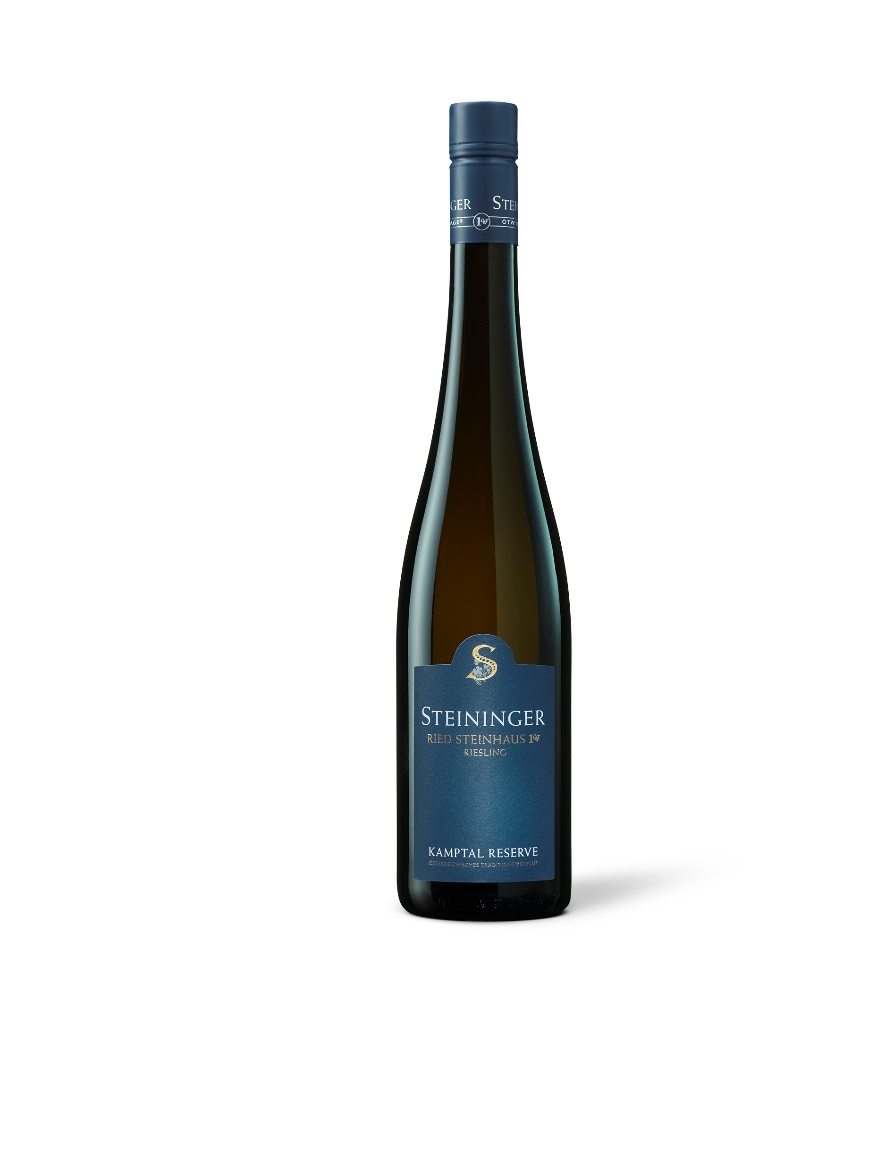 Ried steinhaus 1ötw erste lage Langenlois /Kamptal/AustriaMedium green yellow, fully ripe vineyard peach, a hint of apricot and an attractive bouquet, very mineral on the palate, The finish is long, complex with minerality. A wine with plenty of finesse and potential for extended aging.Medium green yellow, fully ripe vineyard peach, a hint of apricot and an attractive bouquet, very mineral on the palate, The finish is long, complex with minerality. A wine with plenty of finesse and potential for extended aging.technical data:technical data:Grape VarietyRiesling VineyardThe vineyard is slightly southwest aligned with optimal sunlight. SoilThe vineyard has the name Steinhaus for good reason. Hard weathered granite with a light humus layer.  No wonder that the soil produces mineral wines.Vinification The wine was fermented and aged in controlled stainless steel tanks.Vintage2017HarvestEnd of OktoberAlcohol13,5 vol.-%Residual Sugar5,2 g/lAcidity7,3 g/l